РЕКОМЕНДАЦИИ УЧАЩИМСЯПЕРЕД ЭКЗАМЕНАМИ1. В предэкзаменационный период полезно по несколько минут в день настраивать себя на положительный результат: «Я сдам экзамены», «У меня все получится», «У меня хорошая память», «Я все успею решить», «Я все знаю» и т.д. Для успокоения и улучшения настроения можно вспомнить счастливые минуты своей жизни и представить, что вы именно сейчас их переживаете.2. Для активизации работы мозга при подготовке к экзаменам и непосредственно перед экзаменом рекомендуется рисовать восьмерки обеими руками одновременно или выполнять перекрестные движения рук и ног - касаться правой рукой левой ноги и наоборот. Так в активную работу включаются оба полушария мозга.3. Успокоиться перед экзаменом хорошо помогает массаж «точек самоуверенности», которые находятся над глазами между линией волос и бровей.4. Накануне экзамена нужно как следует выспаться, просмотрев перед сном тезисы ответов, так как именно во время сна происходит окончательное формирование следа в памяти.5. Злоупотребление кофе, крепким чаем перед экзаменом лишает человека возможности расслабиться. Для успокоения лучше пить травяной чай. 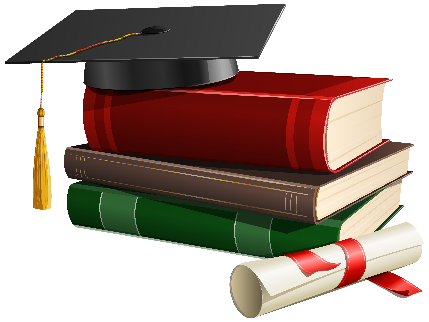 ДЕНЬ ПЕРЕД ЭКЗАМЕНОМ 1.  Проведите этот день не над учебниками, а занимаясь чем-то расслабляющим (прогулка, легкие спортивные упражнения, хобби).2.  Подготовьте одежду и все то, что вы должны взять с собой на экзамен.3.  Поставьте будильник на такое время, чтобы утром вы могли собраться совершенно спокойно и не спеша.4.  Представьте себе еще раз, как вы на следующее утро спокойно идете на экзамен, и если возникает страх, то как вы успешно его преодолеваете.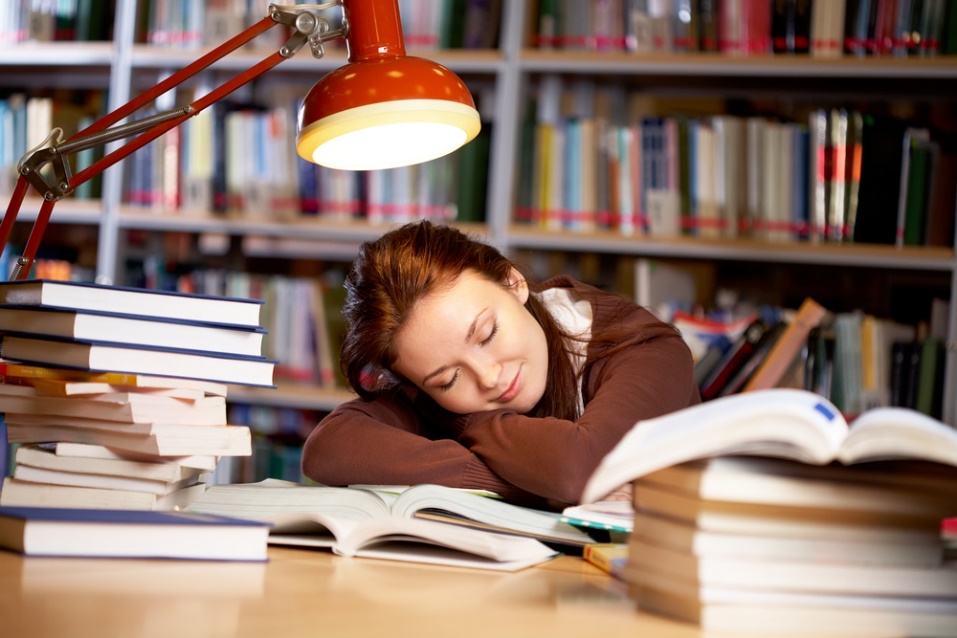 Сильные личности, делая ошибки, имеют мужество их признавать. признаниеошибки не есть убеждение в собственной несостоятельности. Просто данная попытка неудалась. А каждая неудавшаяся попытка - ещё один шаг к успеху. Робкое,неуверенное движение всё же лучше, чем полная бездеятельность.